Saint HelenaSaint HelenaSaint HelenaSaint HelenaApril 2025April 2025April 2025April 2025MondayTuesdayWednesdayThursdayFridaySaturdaySunday1234567891011121314151617181920Good FridayEaster Sunday21222324252627Easter Monday
Queen’s Birthday282930NOTES: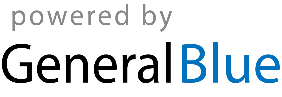 